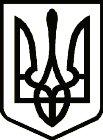 УкраїнаНОВГОРОД – СІВЕРСЬКИЙ МІСЬКИЙ ГОЛОВА РОЗПОРЯДЖЕННЯПро створення комісії зобстеження нежитлової будівлі З метою виконання рішення тридцять першої позачергової сесії міської ради VIІI скликання від 16 жовтня 2023 року  №1000 «Про розірвання договору оренди нерухомого майна», для обстеження стану нежитлової будівлі, що перебуває в оренді, згідно з договором оренди нерухомого майна, що належить   Новгород-Сіверській міській об’єднаній територіальній громаді  №01-2020  від   29  січня 2020 року, керуючись ст.ст. 42, 59 Закону України «Про місцеве самоврядування в Україні»1. Створити комісію з обстеження стану нежитлової будівлі по  вул. Захисників України, буд. 32, м. Новгород-Сіверський Чернігівської області  у складі:2. Комісії провести обстеження стану нежитлової будівлі, зазначеної у п. 1 цього розпорядження, скласти відповідний акт.3. Контроль за виконанням розпорядження покласти на заступника міського голови з питань діяльності виконавчих органів міської ради              Йожикова С.В.Секретар міської ради 							Ю. Лакоза 16 жовтня 2023 рокум. Новгород - Сіверський№ 114 - ОДПІБПосадаЙожиков  Сергій Валерійовичзаступник міського голови з питань діяльності виконавчих органів міської ради, голова комісіїКрот Оксана Петрівнаначальник відділу інвестицій та комунального майна міської ради, заступник голови комісіїМакосєєва  Наталія Володимирівнаголовний спеціаліст відділу інвестицій та комунального майна міської ради, секретар комісіїЧлени комісії:Бережна Галина Вікторівнаголовний спеціаліст відділу бухгалтерського обліку, планування та звітності міської радиКостяной  Володимир Федоровичзавідувач сектору внутрішнього фінансового контролю та аудиту міської радиСердюк  Олександр Володимировичначальник відділу містобудування та архітектури міської радиШахунов Максим Олександровичначальник  юридичного відділу міської ради